Le groupe YESKA, fondé en 1998, est spécialisé dans les solutions métalliques au service du Bâtiment et de l’Industrie.Le groupe est composé de 3 PME autonomes et familiales (Anoxa / Métallerie Normande / Fermetures Ventoises) ou chaque société à son propre ADN, son savoir-faire et son système de management. La vocation du groupe YESKA est de fédérer des PME Normandes fières de leurs histoires et de leurs métiers autour de convictions et de valeurs communes telles que l’esprit d’entreprendre, l’humilité, l’exemplarité et la confiance.Nous sommes persuadés que ces bases sont solides et permettent une croissance tant interne qu’externe. Cette croissance a permis, permet et permettra aux femmes et aux hommes de YESKA de se réaliser.Pour préparer le départ en retraite d’un membre de son équipe financière, le Groupe YESKA recrute un comptable H/F.Missions :  Saisie des factures fournisseurs (comptabilité analytique), Saisie des flux de trésorerie (encaissements, règlements fournisseurs), Saisie des éléments variables de la paye, relances et recouvrement clients. Saisie des déclarations sociales et fiscales (en fonction de votre expérience).Le poste est basé à Val de Reuil (27) avec possibilité de télétravail après la période d’intégration. Par ailleurs, le groupe est équipé de logiciels de pointe et ses flux financiers sont dématérialisés.Profil recherché :Issu(e) d’une formation de niveau Bac+2 en comptabilité, gestion, finance… nous recherchons un(e) candidat(e) avec un bon potentiel d’évolution.Nous recherchons un(e) candidat(e) à l’aise avec l’informatique, communiquant facilement (notamment au téléphone). Rémunération en fonction de l’expérience, Profil débutant accepté. Poste à pourvoir en CDI.Envoyez votre candidature à l’adresse suivante : recrutement@yeska.fr 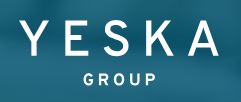 DEFINITION DE FONCTIONPosteCOMPTABLE (H/F)Entreprisegroupe yeskaLieuxVal de Reuil (27)ContactCoralie LEPETIT                      recrutement@yeska.fr